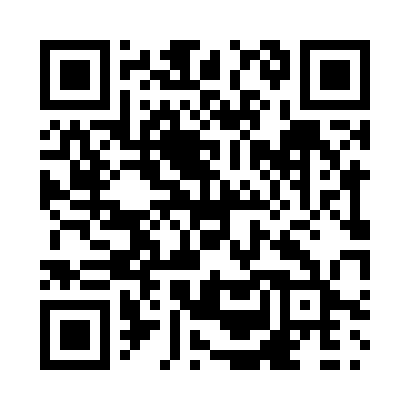 Prayer times for Antonio, Alberta, CanadaMon 1 Apr 2024 - Tue 30 Apr 2024High Latitude Method: Angle Based RulePrayer Calculation Method: Islamic Society of North AmericaAsar Calculation Method: HanafiPrayer times provided by https://www.salahtimes.comDateDayFajrSunriseDhuhrAsrMaghribIsha1Mon5:307:031:315:598:009:332Tue5:287:001:316:008:029:353Wed5:256:581:306:018:039:374Thu5:236:561:306:028:059:385Fri5:206:541:306:048:069:406Sat5:186:521:296:058:089:427Sun5:156:501:296:068:099:448Mon5:136:481:296:078:119:469Tue5:106:461:296:088:129:4810Wed5:076:431:286:098:149:5011Thu5:056:411:286:108:169:5212Fri5:026:391:286:118:179:5413Sat5:006:371:286:128:199:5714Sun4:576:351:276:138:209:5915Mon4:556:331:276:148:2210:0116Tue4:526:311:276:158:2310:0317Wed4:496:291:276:168:2510:0518Thu4:476:271:266:178:2610:0719Fri4:446:251:266:188:2810:0920Sat4:426:231:266:198:3010:1121Sun4:396:211:266:208:3110:1422Mon4:376:191:266:218:3310:1623Tue4:346:171:256:228:3410:1824Wed4:316:161:256:238:3610:2025Thu4:296:141:256:248:3710:2326Fri4:266:121:256:258:3910:2527Sat4:246:101:256:268:4010:2728Sun4:216:081:256:278:4210:3029Mon4:186:061:246:288:4310:3230Tue4:166:051:246:298:4510:34